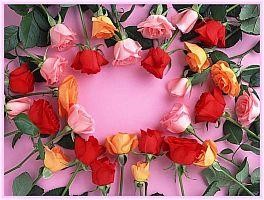 Neišsenkanti ir neribota nesavanaudiška, dovanojanti dieviškoji meilė - kaip ją geriau suprasti Didžiadvasiškiausia beasmenė visos visatos Būtybė per mane, dangiškąjį šviesos pasiuntinį, sveikina visus užrašytų ir išdėstytų dieviškųjų žinučių skaitytojus ir klausytojus ir moko juos esminių dieviškosios meilės, kuri amžinai neišsenkamai ir neribotai liejasi visoms gyvoms būtybėms vienodai nesavanaudiškai, savybių. Iš tiesų dieviškoji meilė apima visas dangiškąsias būdingąsias jėgas nuo tvarkos iki gailestingumo, kurios nuolat sklinda iš dangiškosios Pirminės Centrinės Saulės į visus dangiškuosius pasaulius, jų gyventojus, taip pat į žemesnes gyvybės formas, kad jos įkrautų energiją, toliau vystytųsi ir amžinai egzistuotų kaip pastelinių spalvų dvipoliai energijos ryšuliai. Deja, dieviškosios meilės veikimo būdo ir reikšmės visuotiniam gyvenimui dvasiškai orientuoti žmonės iš dalies nesupranta dėl žinių stokos arba klaidingų žinių. Todėl dabar Dievo Dvasia bando perduoti jums daugiau žinių per trimatę ribotą ir netobulą Pranešėjo žmogiškąją sąmonę.  Giesmininkas iš širdies prašė meilės dvasios suteikti jam ir dvasiškai atviriems žmonėms daugiau šviečiamųjų žinių apie nesavanaudiškai dovanojančią dieviškąją meilę, kad jie galėtų geriau suprasti jos didžiulę reikšmę ir unikalų poveikį.  Kai kurie iš jūsų, gerai dvasiškai orientuotų žmonių, žino, kad net ankstesnių amžių mistikai, nuolat palaikę intensyvų ryšį su vidine Dievo Dvasia, turėjo apgailestauti, kad jų žavių ir džiugių vidinių pojūčių, kai jie pasinerdavo į dieviškąjį meilės srautą, neįmanoma apibūdinti žmogiškais žodžiais. Nors žmogiška kalba ar žodžiai negali tinkamai išreikšti dieviškosios meilės, vis dėlto Dievo Dvasia stengiasi jums pasiūlyti keletą žinių lašelių ir nušviesti jas tiek dangiškuoju, tiek žmogiškuoju požiūriu, kad jūsų sąmonė galėtų šiek tiek aiškiau suvokti, kokią didžiulę išminties galią ir kokio masto poveikį turi dieviškoji meilė, kad jūsų sąmonė vėl galėtų šiek tiek labiau išsiplėsti. Iš tiesų dieviškieji meilės spinduliai, kurie kaip spektriniai žiburiai veikia kuriant visumą, dangaus būtybių šviesos dalelėse jaučiami kaip atgaiva. Jie skatina juos toliaregiškai mąstyti ir dirbti savo planetose, padeda jiems gyventi nuolat turint daug energijos. Tai leidžia jiems laimingai ir patenkintai gyventi dvilypėje sąjungoje, taip pat harmoningai, taikiai ir teisingai, nuoširdžiai lygiaverčiai su planetos gyventojais. Aukštai vibruojantys dieviškosios meilės spinduliai stimuliuoja jų šviesiąją sąmonę, dėl to jie jaučia didžiulę trauką ypač savo dvyniui ir atsiduoda jam iš visos širdies. Kuo daugiau jie praktikuoja širdies meilę vienas kitam, tuo labiau jie jaučia didelę laimę dėl gyvenimo esmės, nes taip gauna papildomos energijos iš meilės dvasios. Jie savo ruožtu naudoja juos, kad galėtų įgyvendinti savo projektus planetoje arba savo valdose kartu. Gaivinantys meilės spinduliai, sklindantys iš gailestingosios dieviškosios širdies, esančios pirmapradėje centrinėje saulėje, reiškia ne tik neapsakomą laimės jausmą šviesiame kūne dangiškoms būtybėms, bet ir praturtina jų nesibaigiantį evoliucinį gyvenimą, kad jos vėl galėtų imtis naujų palaimingų dvigubo gyvenimo variantų. Dieviškieji meilės spinduliai dangiškoms būtybėms yra viskas. Juose glūdi nesavanaudiškai atsiduodančios dangiškosios meilės dvasios, mūsų mylimos dievybės Aš Esu, savybės ir išmintis. Jei mes jos prašome ir jaučiame, kad atėjo tinkamas laikas pažinti naujas visuotines realijas ir išmintį, ji švelniai ir be prievartos moko mus, dangiškąsias būtybes, pereiti iš vienos gyvenimo viršūnės į kitą ir vis labiau gilintis į savo beribę visuotinio tobulumo sąmonę. Jos švelniai jautrių nurodymų į aukštesnę evoliucinę sąmonę fazėje mes džiugiai suvokiame jos širdies sąmonės sustiprintus meilės spindulius, nes mus visiškai apgaubia ir persmelkia jos stipriai vibruojanti šviesa, todėl keletą kosminių akimirkų galime patirti jos genialų ir visa apimantį visuotinį įžvalgumą. Ši nepaprasta laimės būsena lydi mus kaip dvigubą porą į kitą aukštesnį evoliucijos lygį arba į aukštesnės vibracijos ir daugiau šviesos turinčią planetą, kuri tiksliai atitinka mūsų naująją evoliucinę sąmonę, kuri turi būti atverta, ir po to mes galime per kelis eonus priimti į savo sąmonę tam tikras naujas gyvenimo savybes ir išmintį ir palaipsniui jas aktyvuoti savo šviesos dalelėse.  Tačiau tolesnė evoliucija atkritusioms nežemiškoms būtybėms neįmanoma, nes jos savo planetose nebegyvena visiškai pagal dangiškąsias taisykles ir įstatymus. Mes, dangiškosios būtybės, dėl to labai apgailestaujame. Savo dangiškąjį dvigubą gyvenimą šlovingoje nežemiškoje planetoje mes kuriame savarankiškai, be jokių apribojimų, t. y. neprivalome besąlygiškai ir be jokių išimčių paklusti dangiškoms gyvenimo taisyklėms, kurias Aš Esu Dievybė mums nustato Pirmapradėje Centrinėje Saulėje, nes kitaip gyventume suvaržytai ir nelaisvai, be jokio malonumo iš savo šviesiosios sąmonės kurdami kūrybines naujoves, kurias per Aš Esu Dievybę nesavanaudiškai siūlome visoms dangiškoms būtybėms. Tada visos būtybės balsuoja, ar jie atitinka mūsų evoliucinį gyvenimą ir ar turėtų būti įtraukti į jį. Žinoma, mes daugiausia vadovaujamės gyvenimo taisyklėmis, kurių planetos būtybės laikosi pagal Aš Esu Dievybės rekomendacijas, kad kartu gyventume darniai ir šiltai. Tačiau mes neimituojame gyvenimo būdo tų planetos būtybių, kurios pradėjo ruoštis aukštesnėms evoliucijos galimybėms, kurias mums, dangiškoms būtybėms, nesuskaičiuojamais variantais amžinai siūlo meilės dvasia laisvai atrankai. Kiekviena dangaus būtybė yra laisva ir nepriklausoma nuo kitų, ji taip pat turi turėti galimybę laisvai dvasiškai tobulėti, todėl būtina, kad ji galėtų savarankiškai formuoti savo gyvenimo organizavimo idėjas. Toks laisvas gyvenimo būdas reikalauja, kad ji pati netrukdytų kitų planetos būtybių dvasiniam vystymuisi ir neleistų joms daryti sau įtakos.  Deja, daugelis dvasiškai orientuotų, gerų ketinimų turinčių žmonių per daug dėmesio skiria dvasiškai aukštesniam kitų žmonių tobulėjimui, todėl jie negyvena tuo, ką meilės dvasia bando įskiepyti į žmogaus sąmonę per jo vidinę sielą, pasitelkdama smulkius šviesos impulsus. Tačiau tai būtų būtina sąlyga jų sielos-žmogaus sąmonei dvasiškai išsiplėsti ir orientuotis į švelnias dangiškąsias savybes bei laisvas, teisingas ir nuoširdžias dangiškąsias gyvenimo taisykles. Skubotai mėgdžiodami dvasiškai labiau išsivysčiusių širdies žmonių teigiamas savybes, daugelis geraširdžių žmonių, vidiniu troškimu trokštančių priartėti prie dangiškųjų šviesos namų, padaro didelę klaidą, kuri vieną dieną juos vėl dvasiškai nublokš atgal. Tai reiškia, kad jų sielos-žmogaus sąmonė dar nėra tiek subrendusi, kad galėtų teisingai klasifikuoti ir įžvalgiai suvokti dvasiškai aukštesnio išsivystymo žmonių teigiamas savybes. Jie klaidingai tiki, kad per trumpą laiką jiems pavyks įgyti žinomų kilnių dangiškųjų būtybių savybių, tačiau jie dar nebaigė statyti savo dvasinių pamatų, todėl paskubomis pastatyti aukštai vieną dieną sugrius, kaip tai nutiko daugeliui fanatiškų, Dievą tikinčių žmonių praeityje iki pat dabartinių žemiškų laikų. Jie pervertino save žmogiškai ir per daug apkrauti dvasiškai. Meditacijomis ir dažnai ilgomis nuoširdžiomis maldomis jie dirbtinai priversdavo save pakilti į aukštesnę sąmonę arba pakildavo į šviesesnį sąmonės dažnį, tačiau tinkamai ir visapusiškai nesuprasdavo dvasinių žinių ir sąmoningai, be fanatizmo, po truputį gyveno pagal vidinį įsitikinimą.  Iš tiesų tas, kuris Vidiniame kelyje žengia per daug dvasinės realizacijos žingsnių vienu metu, užuot žengęs vieną po kito, vieną dieną su apgailestavimu supras, kad dvasiškai pervargsta ir kad jo sielos-žmogaus sąmonė nebesijaučia patogiai priverstinėje abstinencijos būsenoje, kai buvę poreikiai, kuriuos mielai tenkindavo, buvo atidedami iš dienos į dieną. Tada kyla didelis pavojus, kad žmogus, einantis Vidiniu keliu, rezignuos, ir gali būti, kad jis vėl grįš prie savo senų klaidų ir silpnybių - tai tragiškas momentas jo vidinei sielai. To iš jūsų prašo meilės dvasia: Jei jaučiate nuolatinį vidinį troškimą sugrįžti į dangiškąją būtį, tuomet turėtumėte sąmoningai žengti vieną dvasinį žingsnį po kito tik iš vidinio įsitikinimo ir meilės Dievo Dvasiai, nes visa kita atitinka fanatišką gyvenimo būdą, kuris jums labiau kenkia nei padeda! Visų tyrų būtybių šviesioji sąmonė nuo pat jų gimimo iš tėvų turi visas dangiškąsias savybes, kuriose yra ir "neišsenkanti ir neribota, nesavanaudiškai dovanojanti dieviškoji meilė". Jas palaipsniui aktyvuoja arba atskleidžia būtybės, kurios tapo nepriklausomos nuo vieno evoliucijos etapo iki kito, nuoširdžiai gyvendamos su savo dvigubomis ir planetinėmis būtybėmis. Tai išplečia jų šviesiąją sąmonę, ir jie dėl to labai džiaugiasi, nes tada visapusiškai supranta, kaip, pavyzdžiui, gali elgtis gailestingai ir maloniai su visomis būtybėmis. Kai jie gyvena pagal savo išugdytas savybes kitų būtybių atžvilgiu, jų nesavanaudiškai dovanojanti meilė sklinda iš jų širdies - būties-gyvenimo šerdies. Kadangi jie gyvena su tos pačios sąmonės būtybėmis subtilioje dangaus planetoje, jų susitikimuose vyksta nuolatinis lygiavertis, duodančios ir gaunančios energijos balansas. Taip yra todėl, kad aktyvuotos jų sąmonės savybės per gyvybės šerdį visada palaiko energetinį ir informacinį ryšį su dieviškosiomis savybėmis, esančiomis didžiausioje visos kūrinijos duomenų saugykloje pirmapradėje centrinėje saulėje - tai neišsenkanti Aš Esu Dievybės žinių sąmonė. Suaktyvinę dangiškąją savybę, jie intensyviau jaučia savyje dieviškąjį nesavanaudiškumą. Tai juos veikia taip, kad jie dosniai, atsidavusiai, dosniai ir nesavanaudiškai teikia pagalbą kitoms būtybėms. Dangaus požiūriu, tai yra gyva nesavanaudiška, neribota gailestingoji meilė, kurią jie nuoširdžiai dovanoja kitoms būtybėms, panašioms į jų evoliucijos būklę.  Tačiau jūsų planetoje Žemėje, kurioje įsikūnijo įvairių sąmonių būtybės, ypač daug puolusių būtybių, turinčių labai žemą sąmonę ir apsunkintų savanaudiško ir piktavališko elgesio, aukštesnės sąmonės širdies žmonėms, kurie suteikė sau dangiškąjį sugrįžimą ir stengiasi gyventi pagal kilnias savybes, vargu ar įmanoma tokiems žmonėms parodyti nesavanaudišką dangiškųjų būtybių meilę. Taip yra todėl, kad jautrus, aukštesnės sąmonės žmogus, susidūręs su labai žemų vibracijų, psichologiškai labai apsunkintu žmogumi, iš savisaugos sumetimų iš karto pajunta atstumiančią vidinę reakciją, ir tada jis negali visiškai atsiverti jam iš širdies. Tačiau jam ypač gerai sekasi bendrauti su savo bangos ilgio arba panašios sielos-žmogaus sąmonės žmonėmis, todėl jis džiaugiasi, kai sutinka tokius žmones arba su jais susidraugauja.  Jūs, širdies žmonės, turėtumėte žinoti, kad gyvenate su giliai puolusiomis būtybėmis, turinčiomis tamsią aurą arba neigiamą spindesį, ir kad susitikę su jomis negalite visiškai nesavanaudiškai atverti joms savo širdies, kaip kad norėtumėte elgtis su kiekvienu žmogumi. Tačiau nenusiminkite, šiuo paskutiniuoju žemiškojo gyvenimo etapu dar galite atsigriebti už nesavanaudiškai iš širdies dovanojamą meilę bendraminčiams arba po žemiškojo gyvenimo savo siela į sąmonę panašioms planetos būtybėms. Tai apvalys jūsų žmogiškąją ir dvasinę sąmonę nuo savanaudiškos proto meilės. Tai jums malonu, nes dėl to pakyla jūsų sąmonės vibracija ir išsiplečia jūsų auros spinduliavimas.  Tačiau kai kurie dvasiškai orientuoti žmonės gyvena iliuzijų pasaulyje ir tiki, suklaidinti klaidingos informacijos, gautos iš apgaulingų nuopuolio būtybių, kad Dievas nori, jog jie taip pat gyventų nesavanaudiška meile savanaudiškiems, beširdžiams ir piktavaliams žmonėms arba kad jie taip pat turėtų jiems padėti ir tarnauti. Tačiau taip nėra. Dabar jis pabandys jums paaiškinti to priežastį, pateikdamas pavyzdį.  Jei dvasiškai labiau išsivystęs žmogus kiekvieną dieną gyvena sąmoningai ir kontroliuoja savo mintis, o paskui, priešindamasis savo vidiniam pasipriešinimui, kam nors padeda, jis liūdnai supranta, kad atsigręžęs atgal jis paneigė pats save. Tai reikia suprasti taip: Vos įžengęs į žmogaus aurą ir pažvelgęs į jo tamsias akis, jis dėl savo vidinės empatijos ir įgytų žinių apie žmogaus prigimtį įtarė, kad tai arogantiškas ir egoistiškas žmogus, bet vis tiek jam padėjo, o paskui patyrė, kad žmogus elgėsi su juo nedėkingai, todėl pasijuto bejėgis ir labai pavargęs. Nemalonūs pojūčiai ir jausmai, kuriuos siela jam signalizavo kaip pasipriešinimą, turėjo apsaugoti jį nuo asmens, kuris ilgai gyveno geranoriškų žmonių sąskaita. Šis pavyzdys skirtas parodyti, kad turėtumėte iš anksto pasitikrinti, ar teikiate pagalbą asmeniui, kuris gerai žino, kaip priversti paslaugius žmones dirbti jam. Daugelis geraširdžių, Dievą mylinčių žmonių, turinčių neteisingą požiūrį į gyvenimą, nori visiems parodyti savo norą padėti, tačiau dėl savo pagalbininko sindromo kontrolės jie nebepastebi, kad kai kurie žmonės jais tik naudojasi arba net nenori ir jiems nereikia jų geranoriškos, galbūt primestos pagalbos, nes jie ir patys gerai susitvarkytų be pašalinės pagalbos. Tokie neteisingai mąstantys žmonės tada džiaugiasi, kad Dievo Dvasia tariamai pasiūlė jiems dar vieną galimybę nesavanaudiškai padėti žmogui, ir dėkoja Jam už tai maldoje. Darydami sau primestus, priverstinius gerus darbus žmonėms, kuriems neva reikia pagalbos, jie laiko save nesavanaudiškais žmonėmis, artimais Dievui, ir rekomenduoja kitiems daryti tą patį, kad užsitarnautų patekimą į dangaus karalystę pas Dievą, kaip jie klaidingai mano ir apie save. Tačiau dangiškuoju-dieviškuoju požiūriu tai visai ne gyva, nesavanaudiškai dovanojanti širdies meilė, o sau ir kitiems primesta pagalba. Dėl savo perdėto uolumo jie nebepastebi, kad veikia prieš savo vidinę, tyrą dangiškąją sąmonę! Dievo Dvasia jums, dangiškiesiems sugrįžėliams, pataria nesiimti savęs vertimo bet kokia kaina padėti kiekvienam žmogui, nes taip elgdamiesi jūs nesąžiningai saugotumėte savo sielinę žmogiškąją sąmonę, o tai lemtų, kad netrukus nebeįstengtumėte jausti iš vidaus ir atskirti žmonių sąmonėje. Tai savo ruožtu vieną dieną gali turėti jums liūdną poveikį, nes galite vėl nieko neįtardami įsipainioti į spąstų tinklus, ypač jei ieškote gana panašaus žmogaus, su kuriuo galėtumėte užmegzti nuoširdžią draugystę. Todėl Dievo dvasia prašo jūsų neapgaudinėti savęs žemiškajame gyvenime ir neversti savęs praktikuoti neribotos nesavanaudiškos nuoširdžios meilės kiekvienam žmogui, nepriklausomai nuo jo sąmonės, nes tai neįmanoma šiame apgaulingame giliai puolusių žmonių ir sielų pasaulyje ir niekada nebuvo numatyta dangiškosios meilės dvasios išganingoms dangiškoms būtybėms ir geranoriškiems sugrįžėliams. *    *    * Artimos mirties patirtį patyrę žmonės, kurie po trumpo širdies sustojimo ir smegenų veiklos nutrūkimo buvo atgaivinti ir sugebėjo į žmogaus sąmonę sugerti žavingus nežemiškus savo sielos įspūdžius, pasakoja, kad jų siela buvo panardinta į neribotą, nesavanaudišką dieviškąją meilę, dėl kurios jie pajuto neapsakomą Dievo meilę ir gerumą. Dieviškasis šviesos apgaubimas, kurį jie suvokė savo subtiliame, vis dar apsunkintame šviesos kūne iš gyvybės branduolio, įvyko tik todėl, kad jų fizinis kūnas išgyveno trumpą negyvybės fazę, kurios metu aukštesnio išsivystymo siela turėjo priverstinai atsiskirti nuo savo žmogiškosios būtybės. Dėl to siela, vadovaudamasi savo aukštesniąja sąmone, šviesos tuneliais galėjo pasiekti šviesos kupiną pasaulį kartu su dangaus būtybėmis. Ten ji patyrė žmogaus sąmonei nesuvokiamų palaimingų įspūdžių, kuriuos vėl prisiminė, nes iškeliavo iš šios planetos įsikūnyti. Su meilės dvasia susivienijusi siela iš gyvybės branduolio vaizdinių pranešimų žinojo, kad gydytojai ir gelbėtojai deda daug pastangų dėl jos žmogaus gyvybės ir kad yra galimybė jį atgaivinti. Štai kodėl tokia labiau išsivysčiusi siela, padedama Dievo, stengiasi padaryti viską, ką gali, kad visus žavius įspūdžius iš šviesos pripildytos anapusybės perduotų savo žmogaus viršutinei sąmonei, kai jis pabunda. Dangiškosios globėjos būtybės padeda jai tai padaryti, nes iš Dievo Dvasios tiksliai žino, kad ši nežemiška sielos patirtis paskatins žmogų po išgyvento pasveikimo daug mąstyti apie savo ankstesnį žemiškąjį gyvenimą ir ankstesnį gyvenimo būdą ir gali paskatinti jį dvasiškai ieškoti tikrosios savo sielos įsikūnijimo intencijos. Apsauginės būtybės taip pat žino, kad tokia skausminga fizinė, bet kartu ir maloni dvasinė patirtis gali pažadinti žmogaus vidinį troškimą grįžti į šviesos pasaulius.  Tokius žavius nežemiškus įspūdžius žmogui perduoda tik labiau išsivysčiusi siela, todėl jis pirmiausia turėtų matyti ne savo materialųjį gyvenimą, o daug labiau dvasinį nežemiškąjį gyvenimą. Toks atgijęs žmogus nepamiršta tokios patirties visą likusį savo žemiškąjį gyvenimą. Dėl to jis paprastai pakeičia savo ankstesnę gyvenimo kryptį ir tampa atviras dvasiniam pažinimui. Deja, dažniau pasitaiko, kad jie pakliūva į religinių fanatikų grupių tinklus, kuriuose geros širdies žmonės seka klaidingu dvasiniu taku. Dėl to jie dvasiškai pasiklysta ir toliau lieka susieti su religine grupe, esančia anapus. Tačiau atgimęs žmogus su labai apsunkinta siela nepatiria šių gražių nežemiškų įspūdžių, kuriuos patiria aukštesnio išsivystymo sielos. Ši siela neperduoda savo žmogiškajai būtybei vaizdų iš tamsiųjų žemiškųjų pasaulių dėl to, kad kitaip jos žmogiškoji būtybė galėtų apimti panika, jei pamatytų blogai atrodančias sielas. Jei taip atsitinka, tuomet siela sąmoningai nori jam pranešti ir parodyti, kad yra kilusi iš požemio ir prisijungė prie būtybių, kurios kadaise ketino sunaikinti kūriniją. Dabar jūs, žmonės, iš dangiškosios meilės dvasios vėl gavote mažus lašelius dvasinių žinių, kurios galbūt vienam ar dviem iš jūsų galėtų padėti aiškiau suprasti, ką reiškia neišsenkanti, neribota, nesavanaudiška dieviškoji meilė dangiškuoju požiūriu. Be to, sužinojote priežastį, kodėl vieni reanimuoti žmonės patiria gražių nežemiškų įspūdžių, o kiti - ne.  Dabar pasiuntinys praneša, kad norėtų atsipalaiduoti po ilgo žinios priėmimo ir kad jam darosi vis sunkiau toliau sėdėti, todėl Dievo Dvasia nutraukia apreiškimo perdavimą per dangaus būtybės šviesią sąmonę.  Visuotinė meilės dvasia dėkoja visiems susidomėjusiems dieviškųjų meilės lašelių žinučių per dangaus pasiuntinį skaitytojams ir klausytojams, kurie jas dvasiškai palaiko savo nuoširdžiomis maldomis, taip pat širdies žmonėms, kurie mielai ir džiaugsmingai nesavanaudiškai siūlo žinutes dvasiškai ieškantiems žmonėms iš aplinkos. Jūsų džiaugsmui Dievo Dvasia taip pat praneša, kad vis daugiau žmonių žemėje skaito ir klausosi dangiškųjų dieviškosios meilės lašų ir skleidžia juos internete, nes iš vidaus jaučia, kad tai yra dangiškasis žinių maistas, naudingas jų sielos-žmogaus sąmonei plėsti. Kadangi žmonių sąmonės vibracijos Žemėje nuolat smunka dėl daugelio neigiamų išorinių įtakų, o tamsiosios žemėje gyvenančios sielos per bendraminčius vis labiau neigiama prasme perima šio pasaulio valdžią, meilės dvasia prašo širdies žmonių ateinančiu žemės laiku dar labiau gyventi su ja viduje, kad būtų geriau apsaugoti nuo išorinių pavojų.  Nepaisant vis sunkėjančių išorinių gyvenimo aplinkybių, jis nori, kad jūs bent šiek tiek priartėtumėte prie jo neišsenkančios ir beribės nesavanaudiškos meilės be fanatizmo, kuria mes, tyros šviesos būtybės, nuolat gyvename iš širdies savo planetos broliams ir seserims bei savo dvasingumui, kaip ir jūs kadaise prieš daugybę amžių gyvenote dangiškoje būtyje ir vėl gyvensite po savo sugrįžimo! 